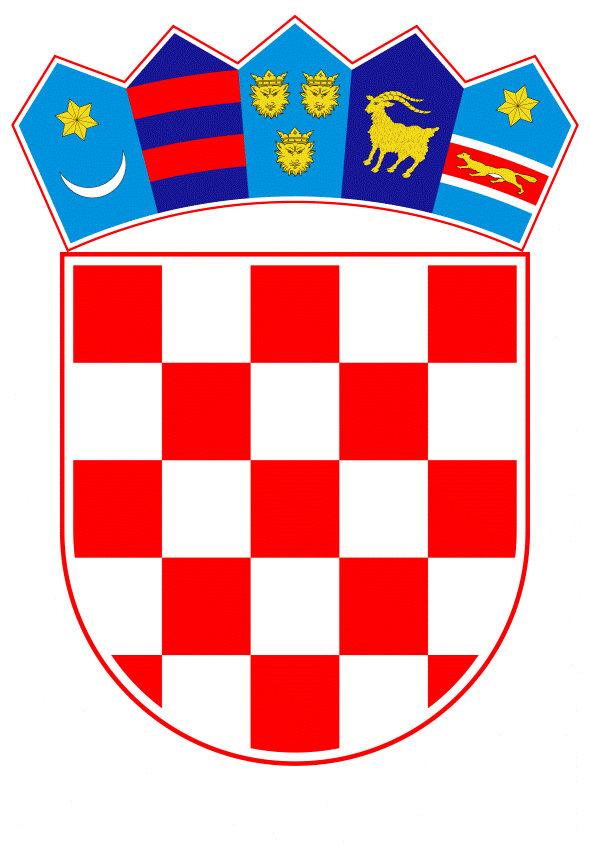 VLADA REPUBLIKE HRVATSKEZagreb, 9. rujna 2021.______________________________________________________________________________________________________________________________________________________________________________________________________________________________Banski dvori | Trg Sv. Marka 2 | 10000 Zagreb | tel. 01 4569 222 | vlada.gov.hrPrijedlog		Na temelju članka 12. stavka 2. Zakona o ustanovama („Narodne novine“, broj 76/93, 29/97, 47/99, 35/08 i 127/19), Vlada Republike Hrvatske je na sjednici održanoj __________ donijelaU R E D B U o izmjenama i dopunama Uredbe o osnivanju Imunološkog zavodaČlanak 1.U Uredbi o osnivanju Imunološkog zavoda (“Narodne novine”, broj 91/15), u članku 2. stavku 1. riječi: “ministarstvo nadležno za zdravlje”, zamjenjuju se riječima: “ministarstvo nadležno za zdravstvo”.Iza stavka 4. dodaju se stavci 5. i 6., koji glase:“(5) Radi povećanja imovine Zavod može osnovati trgovačko društvo.  (6) Dobit ostvarena poslovanjem trgovačkog društva iz stavka 5. ovoga članka može se koristiti za razvoj djelatnosti Zavoda u cilju poboljšanja zdravstvene zaštite pacijenata u Republici Hrvatskoj.“.Članak 2.		U članku 3. stavku 2. iza riječi: „virusa“ stavlja se zarez i dodaju riječi: „provjera kakvoće lijekova“.Članak 3.U članku 4. stavku 1. iza riječi: ”Zagrebu” briše se zarez, a riječi: ”Rockefellerova 2 - 10 i Sveta Nedelja“ zamjenjuju se riječima: „i Svetoj Nedelji“.Članak 4.Članak 20. stavak 1. briše se. Dosadašnji stavci 2. i 3. postaju stavci 1. i 2.Članak 5.Članak 21. mijenja se i glasi:„Vlada Republike Hrvatske će posebnim aktom prenijeti na Zavod nekretnine u Svetoj Nedelji, Brezje, Svetonedeljska cesta 14, nakon stupanja na snagu ugovora o prijenosu imovine Imunološkog zavoda d.d. na Republiku Hrvatsku.“Članak 6.U članku 6. stavku 2., članku 9. stavku 2., članku 10. stavcima 1. i 3., članku 13. stavku 1., članku 18. stavku 1. i članku 23. stavku 2., riječi: “ministar nadležan za zdravlje” u određenom padežu zamjenjuju se riječima: “ministar nadležan za zdravstvo” u odgovarajućem padežu.Članak 7.Ova Uredba stupa na snagu osmoga dana od dana objave u „Narodnim novinama“.KLASA: URBROJ:Zagreb,	PREDSJEDNIK									mr. sc. Andrej PlenkovićO B R A Z L O Ž E NJ EVlada Republike Hrvatske donijela je Odluku o pokretanju postupka radi preoblikovanja trgovačkog društva Imunološki zavod d.d. u ustanovu za obavljanje djelatnosti zdravstva Imunološki zavod, KLASA: 022-03/15-04/326, URBROJ: 50301-05/18-15-2 od 30. srpnja 2015. Sukladno navedenoj Odluci, Vlada Republike Hrvatske je 20. kolovoza 2015. donijela Uredbu o osnivanju Imunološkog zavoda, javne ustanove za obavljanje djelatnosti u području zdravstva koja je od strateškog i općeg gospodarskog interesa za Republiku Hrvatsku, a Uredba je morala sadržavati odredbu da Imunološki zavod, kao sveopći pravni sljednik trgovačkog društva Imunološki zavod d.d., preuzima imovinu, prava i obveze toga trgovačkog društva, te njegove zaposlenike. Međutim, Odluka od 30. srpnja 2015. većim dijelom nije bila provedena, pa je Vlada Republike Hrvatske 14. lipnja 2018. donijela Odluku KLASA: 022-03/18-04/155, URBROJ: 50301-26/09-18-3, kojom je stavila izvan snage Odluku o pokretanju postupka radi preoblikovanja trgovačkog društva Imunološki zavod d.d. (u daljnjem tekstu: Društvo) u ustanovu za obavljanje djelatnosti zdravstva Imunološki zavod (u daljnjem tekstu: Ustanova). Dana 01. listopada 2015. na Ustanovu su preneseni ugovori o radu radnika, te arihiva i dokumentacija Društva.Nadalje, Vlada Republike Hrvatske donijela je Zaključak KLASA: 022-03/21-07/94, URBROJ: 50301-04/12-21-4 od 02. lipnja 2021., kojim je prihvatila Okvir i smjernice Plana provedbe revitalizacije proizvodnje Imunološkog zavoda te je zadužila resorna ministarstva i druga tijela da, u okviru svoje nadležnosti, u rokovima određenim vremenikom Okvira i smjernica, pripreme i predlože na donošenje Vladi Republike Hrvatske akte utvrđene Okvirom i smjernicama te druge akte iz svoje nadležnosti. Vremenikom aktivnosti Okvira i smjernica određeno je donošenje izmjena i dopuna Uredbe o osnivanju Imunološkog zavoda, obzirom da od 2015. godine postoje dvije pravne osobe, radi statusnog rješavanja dualiteta Društva i Ustanove kroz prijenos imovine i obveza Društva na Republiku Hrvatsku. Prijenosom imovine Društvo prestaje postojati, sukladno članku 551. Zakona o trgovačkim društvima („Narodne novine“, broj 111/93, 34/99, 121/99, 52/00, 118/03, 107/07, 146/08, 137/09, 125/11, 152/11, 111/12, 68/13, 110/15 i 40/19), te Ustanova više nije pravni slijednik Društva. Nakon stupanja na snagu ugovora o prijenosu imovine Društva na Republiku Hrvatsku, Vlada Republike Hrvatske će posebnim aktom prenijeti na Ustanovu samo onu imovinu Društva (prvenstveno nekretnine u Brezju, Sveta Nedjelja), koja se može upotrijebiti za revitalizaciju proizvodnje, a iz ostale imovine će naplatiti svoja potraživanja i namiriti obveze Društva. Za provedbu revitalizacije proizvodnje imunoloških lijekova planira se osnivanje trgovačkog društva posebne namjene za gradnju tvornice.Slijedom navedenog, bilo je potrebno uskladiti Uredbu o osnivanju Imunološkog zavoda sa Odlukom Vlade Republike Hrvatske od 14. lipnja 2018. i Zaključkom Vlade Republike Hrvatske od 02. lipnja 2021., a proširena je i djelatnost Ustanove obzirom na iskazane potrebe.Za provedbu ove Uredbe (upravne i sudske pristojbe upisa u sudski registar) osigurana su sredstva u iznosu od 10.000,00kn u državnom proračunu na poziciji Ministarstva zdravstva – RKP 23616, Imunološki zavod na aktivnosti A 899001, izvoru financiranja 31, 32951, upravne i administrativne pristojbe.Predlagatelj:Ministarstvo zdravstvaPredmet:Prijedlog uredbe o izmjenama i dopunama Uredbe o osnivanju Imunološkog zavoda